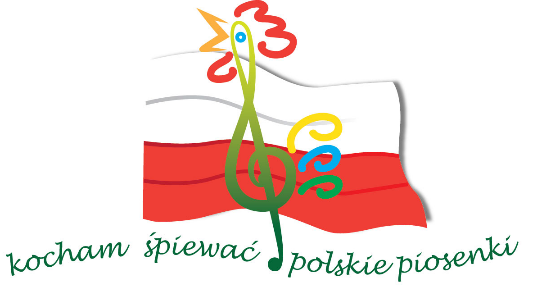 ZAŁĄCZNIK NR 1 do REGULAMINU KONKURSU WOKALNEGO „KOCHAM ŚPIEWAĆ POLSKIE  PIOSENKI”WYPEŁNIAMY KOMPUTEROWOKARTA ZGŁOSZENIADo udziału w konkursie wokalnym……………………………………………………………...Data……………………………………………………………..Podpis zgłaszającegoImię i nazwisko UczestnikaAdresKategoria wiekowa(prosimy zaznaczyć właściwe pole)Klasa I - IIIKategoria wiekowa(prosimy zaznaczyć właściwe pole)Klasa IV - VIDane Instytucji zgłaszającej:Nazwa Instytucji,Adres do korespondencjiImię i nazwisko opiekuna – instruktoraTelefony kontaktoweTytuły piosenekorazCzas ich trwaniaAutorzy tekstów, kompozytorzy lub nazwisko wykonawcyPotrzeby techniczne